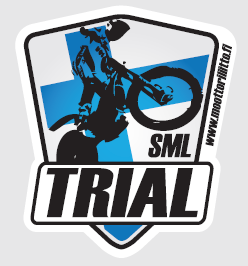 Valmennus/ Tekniikkapäivä Dynaset areenassa Ylöjärvellä.23.2. Sunnuntaina pidämme valmennuspäivän sekä käydään läpi pyörän huoltoa ja säätöä.Aloitamme klo 11.00 ja lopetamme 15 – 16 mennessä. Päivä on tarkoitettu kaikenikäisille kuskeille sekä reppureille ja huoltojoukoille. Pidetään parin tunnin ajoharjoittelu. Käydään läpi pyörän huoltoon ja korjaukseen liittyviä perusasioita. Pyörän säätämiseen liittyviä asioita, ajoasento, jousitus jne. Tekniikkaosuuden toiveita voi myös laittaa ilmoittautumisen yhteydessä.Repparin/kopparin roolia kisan aikana ja harjoituksissa. Kauden ensimmäinen valmennuspäivä on maksuton kaikille.Vetäjinä näillä näkymin Jussi, Esa, Mikko ja Jörö. Ilmoittautuminen 18.2. ti klo 18 mennessä, trial.lajiryhma@moottoriliitto.fiOsoite: Menotie 3, 33470 YLÖJÄRVI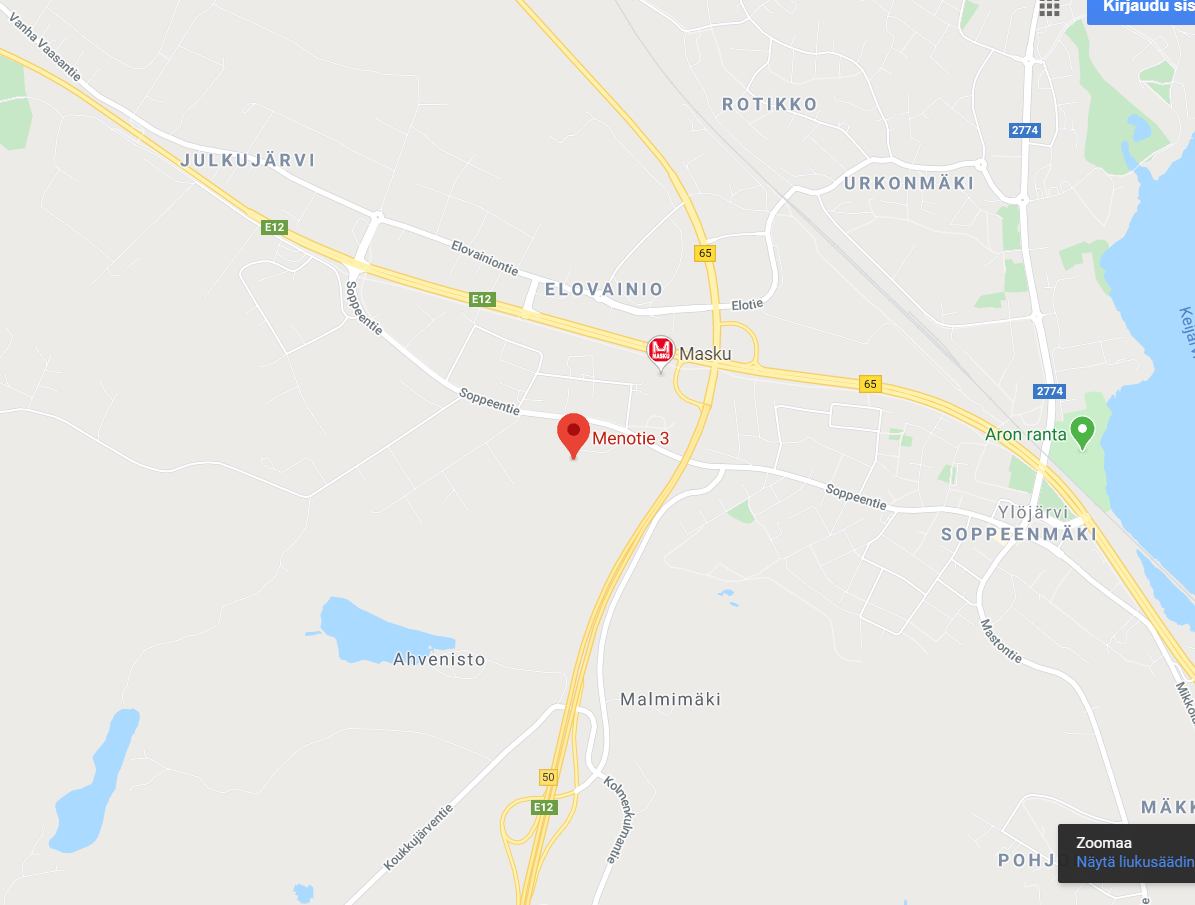 